                                                                                             Моє ім’я ______________________________Egyptští faraoniЄгипетські фараониSymbolem starověkého Egypta jsou jeho vládcové – faraoni. O některých z nich víme víc, někteří upadli v zapomenutí.Символом Стародавнього Єгипту є його правителі – фараони. Про деяких з них ми знаємо більше, деякі канули в лету.Video 1 - Tutanchamonova hrobkaВідео 1 - Гробниця ТутанхамонаVideo 2 - Královna HatšepsutВідео 2 - Цариця Хатшепсут____________________________________________________Kdo by neznal faraona Tutanchamona: v médiích občas proběhnou zprávy, že vědci přišli s novými poznatky o jeho životě. Jsou to ale stále jenom teorie. Na základě videa 1 odpovězte na následující otázky:1.         Хто не знає фараона Тутанхамона: час от часу в засобах масової інформації з'являються повідомлення про те, що вчені отримали нові відомості про його життя. Але це все ще лише теорії. На основі відео 1 дайте відповідь на запитання:Čím byl nález tutanchamonovy hrobky tak významný?У чому важливість відкриття гробниці Тутанхамона? ………………………………………………………………………………………………………………………………………………………………………………………………………………………………………………………………………………………………………………………………………………………………Co víme o Tutanchamonově životě?Що нам відомо про життя Тутанхамона?…………………………………………………………………………………………………………………………………………………………………………………………………………………………………………………………………………………………………………………………………………………………………………………………………………………………………………………………………………………...Faraonem nebyli ve starověkém Egyptě pouze muži. Královna Hatšepsut se nechala prohlásit faraonem… Nosila mužský oděv a prý si lepila i falešné vousy. Na základě videa 2 popište její životní příběh:2.         У Стародавньому Єгипті Фараонами був не тільки чоловіки. Королева Хатшепсут  проголосила себе фараоном. Вона носила чоловічий одяг і нібито навіть наклеювала накладну бороду. На основі відео 2 опишіть історію її життя:…………………………………………………………………………………………………………………………………………………………………………………………………………………………………………………………………………………………………………………………………………………………………………………………………………………………………………………………………………………………………………………………………………………………………………………………………………………………………………………………………………………………………………………………………………………………………………………………………………………………………………………....Vyberte z následujících jmen postavy faraonů nebo manželek faraonů.	Nefertiti, Nero, Džoser, Herodotos, Chufu, Imhotep, Periklés, Cheops.           3.        Виберіть із наведених імен особи фараонів або дружин              фараонів.           Нефертіті, Нерон, Джосер, Геродот, Хуфу, Імхотеп, Перікл, Хеопс.……………………………………………………………………………………………………………………………………………………………………………………………………………………………………………………………………………………………………………………………………………………………...Pro spolužáky připravte otázky na téma Starověký Egypt. Použijte například tato jména, tyto pojmy: 	Howard Carter, Cheops, Luxor, Re, Údolí králů.  Підготуйте питання до однокласників на тему Стародавній Єгипет.               Використовуйте, наприклад, такі імена та терміни: Говард Картер, Хеопс,             Луксор, Ра, Долина Царів.…………………………………………………………………………………………………………………………………………………………………………………………………………………………………………………………………………………………………………………………………………………………………………………………………………………………………………………………………………………………………………………………………………………………………………………………………………………………………………………………………………………………………………………………………………………………………………………………………………………………………………………………………………………………………………………………………………………………………………………………………………………………………………………………………………………Co jsem se touto aktivitou naučil(a):Чого я навчився(лася) з цього заняття:……………………………………………………………………………………………………………………………………………………………………………………………………………………………………………………………………………………………………………………………………………………………………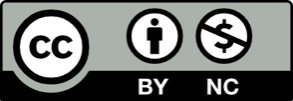 